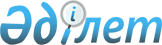 "2021-2023 жылдарға арналған аудандық бюджет туралы" Арал аудандық мәслихатының 2020 жылғы 25 желтоқсандағы № 439 шешіміне өзгерістер енгізу туралы
					
			Мерзімі біткен
			
			
		
					Қызылорда облысы Арал аудандық мәслихатының 2021 жылғы 29 сәуірдегі № 24 шешімі. Қызылорда облысының Әділет департаментінде 2021 жылғы 5 мамырда № 8346 болып тіркелді. Мерзімі біткендіктен қолданыс тоқтатылды
      "Қазақстан Республикасының Бюджет кодексі" Қазақстан Республикасының 2008 жылғы 4 желтоқсандағы Кодексінің 109-бабына, "Қазақстан Республикасындағы жергілікті мемлекеттік басқару және өзін-өзі басқару туралы" Қазақстан Республикасының 2001 жылғы 23 қаңтардағы Заңының 6-бабының 1-тармағының 1) тармақшасына сәйкес Арал аудандық мәслихаты ШЕШІМ ҚАБЫЛДАДЫ:
      1. "2021-2023 жылдарға арналған аудандық бюджет туралы" Арал аудандық мәслихатының 2020 жылғы 25 желтоқсандағы № 439 шешіміне (нормативтік құқықтық актілерді мемлекеттік тіркеу Тізілімінде 8021 нөмірімен тіркелген) мынадай өзгерістер енгізілсін:
      1-тармақ жаңа редакцияда жазылсын:
      "1. 2021-2023 жылдарға арналған аудандық бюджет 1, 2 және 3 - қосымшаларға сәйкес, оның ішінде 2021 жылға мынадай көлемдерде бекітілсін:
      1) кірістер – 18 843 056,6 мың теңге, оның ішінде:
      салықтық түсімдер – 2 231 637 мың теңге;
      салықтық емес түсімдер – 121 640,9 мың теңге;
      негізгі капиталды сатудан түсетін түсімдер – 38 862 мың теңге;
      трансферттер түсімдері – 16 450 916,7 мың теңге;
      2) шығындар – 19 078 160,2 мың теңге;
      3) таза бюджеттік кредит беру – 30 487 мың теңге;
      бюджеттік кредиттер – 43 755 мың теңге;
      бюджеттік кредиттерді өтеу – 13 268 мың теңге;
      4) қаржы активтерімен операциялар бойынша сальдо – 0;
      қаржы активтерін сатып алу – 0;
      мемлекеттің қаржы активтерін сатудан түсетін түсімдер – 0;
      5) бюджет тапшылығы (профициті) – - 265 590,6 мың теңге;
      6) бюджет тапшылығын қаржыландыру (профицитін пайдалану) – 265 590,6 мың теңге.".
      Аталған шешімнің 1 - қосымшасы осы шешімнің қосымшасына сәйкес жаңа редакцияда жазылсын.
      2. Осы шешім 2021 жылғы 1 қаңтардан бастап қолданысқа енгізіледі және ресми жариялауға жатады. 2021 жылға арналған аудандық бюджет
					© 2012. Қазақстан Республикасы Әділет министрлігінің «Қазақстан Республикасының Заңнама және құқықтық ақпарат институты» ШЖҚ РМК
				
      Арал аудандық мәслихатының кезектен тыс төртінші сессиясының төрағасы 

А. Садуакасова

      Арал аудандық мәслихатының хатшысы 

Б. Турахметов
Арал аудандық мәслихатының2021 жылғы 29 сәуірдегі № 24шешіміне қосымшаАрал аудандық мәслихатының2020 жылғы "25" желтоқсандағы № 439 шешіміне 1-қосымша
Санаты
Санаты
Санаты
Санаты
Сомасы,
мың теңге
Сыныбы
Сыныбы
Сыныбы
Сомасы,
мың теңге
Ішкі сыныбы
Ішкі сыныбы
Сомасы,
мың теңге
Атауы
1
2
3
4
5
1.Кірістер
18 843 056,6
1
Салықтық түсімдер
2 231 637
01
Табыс салығы
491 981
1
Корпоративтік табыс салығы
101 000
2
Жеке табыс салығы
390 981
03
Әлеуметтiк салық
396 923
1
Әлеуметтiк салық
396 923
04
Меншiкке салынатын салықтар
1 280 987
1
Мүлiкке салынатын салықтар
1 275 677
3
Жер салығы 
3 224
4
Көлiк құралдарына салынатын салық 
2 086
05
Тауарларға, жұмыстарға және қызметтерге салынатын iшкi салықтар
53 675
2
Акциздер
8 688
3
Табиғи және басқа да ресурстарды пайдаланғаны үшiн түсетiн түсiмдер
34 737
4
Кәсiпкерлiк және кәсiби қызметтi жүргiзгенi үшiн алынатын алымдар
10 250
08
Заңдық маңызы бар әрекеттерді жасағаны және (немесе) оған уәкілеттігі бар мемлекеттік органдар немесе лауазымды адамдар құжаттар бергені үшін алынатын міндетті төлемдер 
8 071
1
Мемлекеттік баж
8 071
2
Салықтық емес түсімдер
121 640,9
01
Мемлекеттік меншіктен түсетін кірістер
117 584,9
5
Мемлекет меншігіндегі мүлікті жалға беруден түсетін кірістер 
4 637
7
Мемлекеттік бюджеттен берілген кредиттер бойынша сыйақылар
112 647,9
9
Мемлекет меншігінен түсетін басқа да кірістер
300
06
Басқа да салықтық емес түсімдер
4 056
1
Басқа да салықтық емес түсімдер
4 056
3
Негiзгi капиталды сатудан түсетін түсімдер
38 862
01
Мемлекеттік мекемелерге бекітілген мемлекеттік мүлікті сату
342
1
Мемлекеттік мекемелерге бекітілген мемлекеттік мүлікті сату
342
03
Жердi және материалдық емес активтердi сату
38 520
1
Жердi сату
30 739
2
Материалдық емес активтерді сату
7 781
4
Трансферттердің түсімдері
16 450 916,7
01
Төмен тұрған мемлекеттiк басқару органдарынан трансферттер 
1 357,7
3
Аудандық маңызы бар қалалардың, ауылдардың, кенттердің, ауылдық округтардың бюджеттерінен трансферттер
1 357,7
02
Мемлекеттiк басқарудың жоғары тұрған органдарынан түсетiн трансферттер
16 449 559
2
Облыстық бюджеттен түсетiн трансферттер
16 449 559
Функционалдық топ
Функционалдық топ
Функционалдық топ
Функционалдық топ
Сомасы,
мың теңге
Бюджеттік бағдарламалардың әкімшісі
Бюджеттік бағдарламалардың әкімшісі
Бюджеттік бағдарламалардың әкімшісі
Сомасы,
мың теңге
Бағдарлама
Бағдарлама
Сомасы,
мың теңге
Атауы
Сомасы,
мың теңге
2. Шығындар
19 078 160,2
01
Жалпы сипаттағы мемлекеттік қызметтер
713 589,5
112
Аудан (облыстық маңызы бар қала) мәслихатының аппараты
39 129
001
Аудан (облыстық маңызы бар қала) мәслихатының қызметін қамтамасыз ету жөніндегі қызметтер
34 968
003
Мемлекеттік органның күрделі шығыстары
4 161
122
Аудан (облыстық маңызы бар қала) әкімінің аппараты
199 529
001
Аудан (облыстық маңызы бар қала) әкімінің қызметін қамтамасыз ету жөніндегі қызметтер
190 798
003
Мемлекеттік органның күрделі шығыстары
8 731
452
Ауданның (облыстық маңызы бар қаланың) қаржы бөлімі
110 022
001
Ауданның (облыстық маңызы бар қаланың) бюджеттін орындау және коммуналдық меншігін басқару саласындағы мемлекеттік саясатты іске асыру жөніндегі қызметтер
33 286
003
Салық салу мақсатында мүлікті бағалауды жүргізу
1 422
018
Мемлекеттік органның күрделі шығыстары
750
113
Төменгі тұрған бюджеттерге берілетін нысаналы ағымдағы трансферттер
74 564
805
Ауданның (облыстық маңызы бар қаланың) мемлекеттік сатып алу бөлімі
29 488
001
Жергілікті деңгейде мемлекеттік сатып алу саласындағы мемлекеттік саясатты іске асыру жөніндегі қызметтер
29 488
453
Ауданның (облыстық маңызы бар қаланың) экономика және бюджеттік жоспарлау бөлімі
38 887
001
Экономикалық саясатты, мемлекеттік жоспарлау жүйесін қалыптастыру және дамыту саласындағы мемлекеттік саясатты іске асыру жөніндегі қызметтер
38 887
458
Ауданның (облыстық маңызы бар қаланың) тұрғын үй-коммуналдық шаруашылығы, жолаушылар көлігі және автомобиль жолдары бөлімі
200 862,5
001
Жергілікті деңгейде тұрғын үй-коммуналдық шаруашылығы, жолаушылар көлігі және автомобиль жолдары саласындағы мемлекеттік саясатты іске асыру жөніндегі қызметтер
38 235
113
Төменгі тұрған бюджеттерге берілетін нысаналы ағымдағы трансферттер
162 627,5
493
Ауданның (облыстық маңызы бар қаланың) кәсіпкерлік, өнеркәсіп және туризм бөлімі
24 770
001
Жергілікті деңгейде кәсіпкерлікті, өнеркәсіпті және туризмді дамыту саласындағы мемлекеттік саясатты іске асыру жөніндегі қызметтер 
23 859
003
Мемлекеттік органның күрделі шығыстары
911
801
Ауданның (облыстық маңызы бар қаланың) жұмыспен қамту, әлеуметтік бағдарламалар және азаматтық хал актілерін тіркеу бөлімі
70 902
001
Жергілікті деңгейде жұмыспен қамту, әлеуметтік бағдарламалар және азаматтық хал актілерін тіркеу саласындағы мемлекеттік саясатты іске асыру жөніндегі қызметтер
68 452
003
Мемлекеттік органның күрделі шығыстары
2 450
02
Қорғаныс
11 868
122
Аудан (облыстық маңызы бар қала) әкімінің аппараты
5 188
005
Жалпыға бірдей әскери міндетті атқару шеңберіндегі іс-шаралар
5 188
007
Аудандық (қалалық) ауқымдағы дала өрттерінің, сондай-ақ мемлекеттік өртке қарсы қызмет органдары құрылмаған елдi мекендерде өрттердің алдын алу және оларды сөндіру жөніндегі іс-шаралар
6 680
03
Қоғамдық тәртіп, қауіпсіздік, құқықтық, сот, қылмыстық-атқару қызметі
11 206
458
Ауданның (облыстық маңызы бар қаланың) тұрғын үй-коммуналдық шаруашылығы, жолаушылар көлігі және автомобиль жолдары бөлімі
11 206
021
Елді мекендерде жол қозғалысы қауіпсіздігін қамтамасыз ету
11 206
06
Әлеуметтiк көмек және әлеуметтiк қамсыздандыру
1 845 172
801
Ауданның (облыстық маңызы бар қаланың) жұмыспен қамту, әлеуметтік бағдарламалар және азаматтық хал актілерін тіркеу бөлімі
568 740
010
Мемлекеттік атаулы әлеуметтік көмек
568 740
801
Ауданның (облыстық маңызы бар қаланың) жұмыспен қамту, әлеуметтік бағдарламалар және азаматтық хал актілерін тіркеу бөлімі
1 220 327
004
Жұмыспен қамту бағдарламасы
745 385
006
Ауылдық жерлерде тұратын денсаулық сақтау, білім беру, әлеуметтік қамтамасыз ету, мәдениет, спорт және ветеринар мамандарына отын сатып алуға Қазақстан Республикасының заңнамасына сәйкес әлеуметтік көмек көрсету
26 812
007
Тұрғын үйге көмек көрсету
22 102
008
1999 жылдың 26 шілдесінде "Отан", "Даңқ" ордендерімен марапатталған, "Халық Қаһарманы" атағын және республиканың құрметті атақтарын алған азаматтарды әлеуметтік қолдау
486
009
Үйден тәрбиеленіп оқытылатын мүгедек балаларды материалдық қамтамасыз ету
5 847
011
Жергілікті өкілетті органдардың шешімі бойынша мұқтаж азаматтардың жекелеген топтарына әлеуметтік көмек
139 380
014
Мұқтаж азаматтарға үйде әлеуметтiк көмек көрсету
100 412
017
Оңалтудың жеке бағдарламасына сәйкес мұқтаж мүгедектердi мiндеттi гигиеналық құралдармен қамтамасыз ету, қозғалуға қиындығы бар бірінші топтағы мүгедектерге жеке көмекшінің және есту бойынша мүгедектерге қолмен көрсететiн тіл маманының қызметтерін ұсыну 
112 849
023
Жұмыспен қамту орталықтарының қызметін қамтамасыз ету
67 054
801
Ауданның (облыстық маңызы бар қаланың) жұмыспен қамту, әлеуметтік бағдарламалар және азаматтық хал актілерін тіркеу бөлімі
56 105
018
Жәрдемақыларды және басқа да әлеуметтік төлемдерді есептеу, төлеу мен жеткізу бойынша қызметтерге ақы төлеу
2 555
020
Үкіметтік емес ұйымдарда мемлекеттік әлеуметтік тапсырысты орналастыру
16 002
050
Қазақстан Республикасында мүгедектердің құқықтарын қамтамасыз етуге және өмір сүру сапасын жақсарту 
37 548
07
Тұрғын үй-коммуналдық шаруашылық
598 684,2
458
Ауданның (облыстық маңызы бар қаланың) тұрғын үй-коммуналдық шаруашылығы, жолаушылар көлігі және автомобиль жолдары бөлімі
526
049
Көп пәтерлі тұрғын үйлерде энергетикалық аудит жүргізу 
526
472
Ауданның (облыстық маңызы бар қаланың) құрылыс, сәулет және қала құрылысы бөлімі
479 153
004
Инженерлік-коммуникациялық инфрақұрылымды жобалау, дамыту және (немесе) жайластыру
159 753
005
Коммуналдық шаруашылығын дамыту
7 200
006
Сумен жабдықтау және су бұру жүйесін дамыту
200
098
Коммуналдық тұрғын үй қорының тұрғын үйлерін сатып алу
312 000
458
Ауданның (облыстық маңызы бар қаланың) тұрғын үй-коммуналдық шаруашылығы, жолаушылар көлігі және автомобиль жолдары бөлімі
119 005,2
015
Елдi мекендердегі көшелерді жарықтандыру
4 926
018
Елдi мекендердi абаттандыру және көгалдандыру
114 079,2
08
Мәдениет, спорт, туризм және ақпараттық кеңістiк
702 379,3
455
Ауданның (облыстық маңызы бар қаланың) мәдениет және тілдерді дамыту бөлімі
182 130
003
Мәдени-демалыс жұмысын қолдау
182 130
472
Ауданның (облыстық маңызы бар қаланың) құрылыс, сәулет және қала құрылысы бөлімі
11 197,3
011
Мәдениет объектілерін дамыту
11 197,3
465
Ауданның (облыстық маңызы бар қаланың) дене шынықтыру және спорт бөлімі
136 100
001
Жергілікті деңгейде дене шынықтыру және спорт саласындағы мемлекеттік саясатты іске асыру жөніндегі қызметтер
18 749
005
Ұлттық және бұқаралық спорт түрлерін дамыту
80 111
006
Аудандық (облыстық маңызы бар қалалық) деңгейде спорттық жарыстар өткізу
36 384
032
Ведомстволық бағыныстағы мемлекеттік мекемелер мен ұйымдардың күрделі шығыстары
856
472
Ауданның (облыстық маңызы бар қаланың) құрылыс, сәулет және қала құрылысы бөлімі
43 308
008
Спорт объектілерін дамыту
43 308
455
Ауданның (облыстық маңызы бар қаланың) мәдениет және тілдерді дамыту бөлімі
183 950
006
Аудандық (қалалық) кiтапханалардың жұмыс iстеуi
181 483
007
Мемлекеттік тілді және Қазақстан халқының басқа да тілдерін дамыту
2 467
456
Ауданның (облыстық маңызы бар қаланың) ішкі саясат бөлімі
19 538
002
Мемлекеттік ақпараттық саясат жүргізу жөніндегі қызметтер
19 538
455
Ауданның (облыстық маңызы бар қаланың) мәдениет және тілдерді дамыту бөлімі
34 318
001
Жергілікті деңгейде тілдерді және мәдениетті дамыту саласындағы мемлекеттік саясатты іске асыру жөніндегі қызметтер
25 015
010
Мемлекеттік органның күрделі шығыстары
400
032
Ведомстволық бағыныстағы мемлекеттік мекемелер мен ұйымдардың күрделі шығыстары 
8 903
456
Ауданның (облыстық маңызы бар қаланың) ішкі саясат бөлімі
91 838
001
Жергілікті деңгейде ақпарат, мемлекеттілікті нығайту және азаматтардың әлеуметтік сенімділігін қалыптастыру саласында мемлекеттік саясатты іске асыру жөніндегі қызметтер
43 891
003
Жастар саясаты саласында іс-шараларды іске асыру
39 447
006
Мемлекеттік органның күрделі шығыстары
8 500
09
Отын - энергетика кешенi және жер қойнауын пайдалану
20 400
472
Ауданның (облыстық маңызы бар қаланың) құрылыс, сәулет және қала құрылысы бөлімі
20 400
009
Жылу-энергетикалық жүйені дамыту
2 400
036
Газ тасымалдау жүйесін дамыту
18 000
10
Ауыл, су, орман, балық шаруашылығы, ерекше қорғалатын табиғи аумақтар, қоршаған ортаны және жануарлар дүниесін қорғау, жер қатынастары
99 745,5
462
Ауданның (облыстық маңызы бар қаланың) ауыл шаруашылығы бөлімі
37 576
001
Жергілікті деңгейде ауыл шаруашылығы саласындағы мемлекеттік саясатты іске асыру жөніндегі қызметтер
36 452
006
Мемлекеттік органның күрделі шығыстары
1 124
463
Ауданның (облыстық маңызы бар қаланың) жер қатынастары бөлімі
49 479,5
001
Аудан (облыстық маңызы бар қала) аумағында жер қатынастарын реттеу саласындағы мемлекеттік саясатты іске асыру жөніндегі қызметтер
22 133
004
Жердi аймақтарға бөлу жөнiндегi жұмыстарды ұйымдастыру
20 000
005
Ақпараттық жүйелер құру
3 048,5
006
Аудандардың, облыстық маңызы бар, аудандық маңызы бар қалалардың, кенттердің, ауылдардың, ауылдық округтердің шекарасын белгілеу кезінде жүргізілетін жерге орналастыру
4 298
462
Ауданның (облыстық маңызы бар қаланың) ауыл шаруашылығы бөлімі
12 690
099
Мамандарға әлеуметтік қолдау көрсету жөніндегі шараларды іске асыру
12 690
11
Өнеркәсіп, сәулет, қала құрылысы және құрылыс қызметі
26 128
472
Ауданның (облыстық маңызы бар қаланың) құрылыс, сәулет және қала құрылысы бөлімі
26 128
001
Жергілікті деңгейде құрылыс, сәулет және қала құрылысы саласындағы мемлекеттік саясатты іске асыру жөніндегі қызметтер
26 128
12
Көлiк және коммуникация
1 485 123,8
458
Ауданның (облыстық маңызы бар қаланың) тұрғын үй-коммуналдық шаруашылығы, жолаушылар көлігі және автомобиль жолдары бөлімі
1 485 123,8
022
Көлік инфрақұрылымын дамыту
45 425
023
Автомобиль жолдарының жұмыс істеуін қамтамасыз ету
64 710,8
051
Көлiк инфрақұрылымының басым жобаларын іске асыру
1 374 988
13
Басқалар
806 526
493
Ауданның (облыстық маңызы бар қаланың) кәсіпкерлік, өнеркәсіп және туризм бөлімі
472
006
Кәсіпкерлік қызметті қолдау
472
452
Ауданның (облыстық маңызы бар қаланың) қаржы бөлімі
48 048
012
Ауданның (облыстық маңызы бар қаланың) жергілікті атқарушы органының резерві 
48 048
458
Ауданның (облыстық маңызы бар қаланың) тұрғын үй-коммуналдық шаруашылығы, жолаушылар көлігі және автомобиль жолдары бөлімі
758 006
085
Шағын және моноқалаларда бюджеттік инвестициялық жобаларды іске асыру
758 006
14
Борышқа қызмет көрсету
112 647,9
452
Ауданның (облыстық маңызы бар қаланың) қаржы бөлімі
112 647,9
013
Жергілікті атқарушы органдардың облыстық бюджеттен қарыздар бойынша сыйақылар мен өзге де төлемдерді төлеу бойынша борышына қызмет көрсету
112 647,9
15
Трансферттер
12 644 690
452
Ауданның (облыстық маңызы бар қаланың) қаржы бөлімі
12 644 690
006
Пайдаланылмаған (толық пайдаланылмаған) нысаналы трансферттерді қайтару
15 666
024
Заңнаманы өзгертуге байланысты жоғары тұрған бюджеттің шығындарын өтеуге төменгі тұрған бюджеттен ағымдағы нысаналы трансферттер
11 627 829
038
Субвенциялар
1 001 195
3. Таза бюджеттік кредиттеу
30 487
Бюджеттік кредиттер
43 755
10
Ауыл, су, орман, балық шаруашылығы, ерекше қорғалатын табиғи аумақтар, қоршаған ортаны және жануарлар дүниесін қорғау, жер қатынастары
43 755
462
Ауданның (облыстық маңызы бар қаланың) ауыл шаруашылығы бөлімі
43 755
008
Мамандарды әлеуметтік қолдау шараларын іске асыру үшін бюджеттік кредиттер
43 755
5
Бюджеттік кредиттерді өтеу
13 268
1
Мемлекеттік бюджеттен берілген бюджеттік кредиттерді өтеу
13 268
13
Жеке тұлғаларға жергілікті бюджеттен берілген бюджеттік кредиттерді өтеу
13 268
4. Қаржы активтерімен операциялар бойынша сальдо
0
Қаржы активтерін сатып алу
0
07
Тұрғын үй-коммуналдық шаруашылық
0
458
Ауданның (облыстық маңызы бар қаланың) тұрғын үй-коммуналдық шаруашылығы, жолаушылар көлігі және автомобиль жолдары бөлімі
0
054
Қазақстан Республикасының орнықты дамуына және өсуіне жәрдемдесу шеңберінде квазимемлекеттік сектор субъектілерінің жарғылық капиталын ұлғайту
0
5. Бюджет тапшылығы (профициті)
- 265 590,6
6. Бюджет тапшылығын қаржыландыру (профицитін пайдалану)
265 590,6
Қарыздар түсімі
0
7
Қарыздар түсімі
43 755
2
Қарыз алу келісім-шарттары
43 755
03
Ауданның (облыстық маңызы бар қаланың) жергілікті атқарушы органы алатын қарыздар
43 755
16
Қарыздарды өтеу
60 515,3
452
Ауданның (облыстық маңызы бар қаланың) қаржы бөлімі
60 515,3
008
Жергiлiктi атқарушы органның жоғары тұрған бюджет алдындағы борышын өтеу
13 268
021
Жергілікті бюджеттен бөлінген пайдаланылмаған бюджеттік кредиттерді қайтару
47 247,3
8
Бюджет қаражаттарының пайдаланылатын қалдықтары
282 350,9
1
Бюджет қаражатының бос қалдықтары
300 637,4
01
Бюджет қаражатының бос қалдықтары
300 637,4
2
Есепті кезең соңындағы бюджет қаражатының қалдықтары
18 286,5
01
Есепті кезең соңындағы бюджет қаражатының калдықтары
18 286,5